Anmeldung PfiLa: 27.-29. MaiBesammlung: 27. Mai 23, 9:15 Uhr, TäliparkplatzSchluss: 29.Mai 23, 15:30 Uhr TäliparkpatzNotfallkontakte: Samuel Steiner 079 859 40 68, Julia Rufibach 076 482 46 33Lagerbeitrag: CHF 50Der Lagerbeitrag wird direkt bei der Besammlung eingezogen (Bargeld)Anmeldung: Samuel Steiner: samuelsteiner97@gmail.com oder direkt beim Gruppenleiter am Samstagnachmittag Anmeldeschluss: 20.Mai 2023Gepäck: bei der BesammlungVersicherung: durch J&S___________________________________________________________________________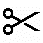 Anmeldeformular Name: ..................................................          Vorname: ..................................................Gruppe: ................................................          Geburtstagsdatum: .................................. Adresse: ................................................................................................................. Telefon: .................................................................................................................. Darf das Kind auf Fotos in den öffentlichen Medien zu sehen sein?    		□ Ja 		□ Nein Datum und Unterschrift eines Elternteils: ............................................................................. □ Da ich ein liebes Mami oder einen lieben Papi habe, kann ich einen Kuchen mitbringen□  Da ich ein liebes Mami oder einen lieben Papi habe, kann ich einen Zopf mitbringen□ Ich habe auch ein liebes Mami oder einen lieben Papi, aber sie haben leider zu viel zu tunGesundheitsblatt PfiLa 2023Kind Name: ......................................................... Vorname: ................................................... Adresse: .................................................... ..................................................................... Wer ist im Notfall zu kontaktieren? (Name + Telefonnummer + Beziehung zum Teilnehmer).....................................................................................................................................................Krankheiten oder Allergien: .....................................................................................................................................................Muss das Kind regelmässig Medikamente einnehmen? □ Ja 			□ Nein Wenn ja, welche, wann und wie viele? .....................................................................................................................................................Sollen die Medikamente durch die Lagerleitung verabreicht werden? □ Ja 			□ Nein Hausarzt:Name: .........................................................................................................................................Telefon Praxis ............................................................................................................................. Adresse: ....................................................................................................................................... Versicherung Krankenkasse: .......................................................................................................Versicherungsnummer: ............................................................................................................. Unfallversicherung: ................................................................................................................... Versicherungsnummer: ..............................................................................................................Bemerkungen oder besondere Wünsche der Eltern: ..........................................................................................................................................................................................................................................................................................................Datum und Unterschrift eines Elternteils:……………………………………………Packliste Grosses Gepäckstück Zahnbürste, ZahnpastaBürste/Kamm Und alle Toilettenartikel, die du sonst noch brauchstKleider für 3 TageUnterwäsche für 3 TagePyjama Warme Jacke/Faserpelz Schlafsack MätteliZeitung, um die Schuhe zu stopfen Sack für die schmutzige Wäsche TaschenlampeKleiner Rucksack (für die Wanderung) LagerbeitragGefüllte Trinkflasche Lunch für den SamstagSackmesser Regenjacke, Regenhose Sonnenhut, Sonnencrème, Sonnenbrille evt. ZeckensprayNotfallpäckli, falls vorhandenWICHTIG: angemessene Kleider für die Wanderung inkl. Trekkingschuhe Natel, Gameboy, MP3-Player etc. sind wie in jedem Cevilager nicht Sinn der Sache – bitte zu Hause lassen!